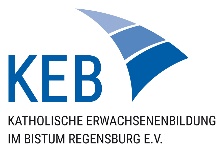 Bitte einsenden an:Leiterin/Leiter:Bitte das Formular auch auf der Rückseite sorgfältig ausfüllen und unterschreiben!Gruppenstunden + Themenabend der Leiter*inKostenAufwands-Entschädigung			 Treffen		á 60,- €		=			 €(für nebenberufliche, ehrenamtliche Tätigkeit im gemeinnützigen Bereich nach § 3 Nr. 26 EStG / sog. Übungsleiterpauschale)EinnahmenTeilnahmegebühren		 TN		x 3,50 € (3,80 €)	=			 €Differenz/Defizit							=			 €Erklärung: Es wird versichert, dass diese Veranstaltung bei keiner anderen Stelle abgerechnet wird. Ich habe zur Kenntnis genommen, dass die Aufwandsentschädigung von der KEB nicht versteuert wird und ggf. von mir selbst versteuert werden muss.(nach § 3 Nr. 26 Einkommenssteuergesetz beträgt der derzeitige Steuerfreibetrag € 3.000,- jährlich)Das Defizit soll überwiesen werden an:	Kontoinhaber*in  							Bank								IBAN							Den Überschuss von			 habe ich am 			 an die KEB Kath. Erwachsenenbildung im Bistum Regensburg e.V. überwiesen. (Bitte bei Überweisung/Verwendungszweck angeben: Name Leiter/in, GKR-Gruppe-Ort,Kontodaten: LIGA Bank Regensburg eG, IBAN: DE47 7509 0300 0001 1021 68, BIC GENODEF1M05)Leiterin / Leiter:						Leiter/-in der regionalen KEB (Dritten):Datum, Unterschrift						Datum, UnterschriftAnlagen	 Teilnahmelisten	 Themenabend-Protokoll(e)Die Formulare sind unterwww.keb-bistum-regensburg.de/service verfügbar.Abrechnung für Gesprächskreise KEB – Kath. Erwachsenenbildung im Bistum Regensburg e.V.  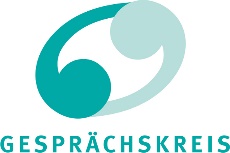 überGesprächskreis in:Gesprächskreis in:Gesprächskreis in:Regionale KEB _________________________		(Ort)Ort:Ort:Pfarrei:Pfarrei:Datum desTreffensUhrzeitvon/bisZahl der Teilnehmerinnen/TeilnehmerThema des Treffens:Name, VornameDatum/UnterschriftStraße, PLZ, OrtTelefon